Знакомство с музыкальной культурой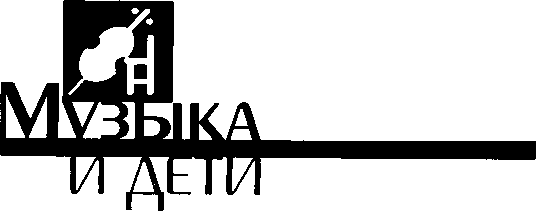          Музыкальные произведенияСлушайте вместе с ребенком отрывки из разных музыкальных произведений. Те произведения, отрывки из которых ребенку очень понравились, попробуйте слушать целиком от начала до конца.Познакомьте ребенка с названиями музыкальных направлений: классическая музыка, джаз, рок, фольклор. Жанров в музыке: песня, танец, опера, балет, симфония и т.д.Иногда бывайте с ребенком на музыкальных концертах. Возможно, двухчасовой концерт в консерватории вашему ребенку не высидеть. Но в конце каждой учебной четверти и учебного года в каждой районной музыкальной школе проходят отчетные концерты учеников - от самых крошечных, четырехлеток, играющих песенки про петушка, до выпускников, исполняющих довольно серьезные произведения. Как только ваш ребенок устанет, вы тихонько выйдете из зала, что в небольшом помещении музыкальной школы проще, чем в огромном зале консерватории.КомпозиторыЕсли ребенок увлекся музыкой, расскажите ему о том, кто такой композитор. Покажите портреты самых выдающихся композиторов человечества. Дайте прослышать отрывок произведения того или иного композитора.Портрет любимого композитора, произведение которого ребенку нравится больше всего повесьте в детской комнате на видном месте и напишите под ним фамилию, имя и, если ребенок разбирается в датах, годы жизни композитора.Музыкальные инструментыПоказывайте ребенку в книгах, в детских энциклопедиях по музыке изображения разных музыкальных инструментов. Называйте инструменты, вкратце объясняйте, как на них играют.Если во время прослушивания музыки в записи отчетливо слышно звучание какого-то одного инструмента, скажите ребенку, слышишь, это играет скрипка (арфа, фортепиано и т.д.). Если вам удастся купить кассету с короткими музыкальными фразами, сыгранными на отдельных инструментах, подберите к кассете картинки и слушайте, разглядывая их.Бывая на концертах или в театре, где есть оркестр в оркестровой яме, во время антракта подойдите поближе к сцене, покажите и назовите ребенку те инструменты, которые вам удалось увидеть.  Нотная грамотаЕсли ребенок увлекся музыкой, начните изучение нот и других музыкальных знаков.Если вы делаете это для общего развития, а не для профессиональной музыкальной подготовки, совершенно необязательно в совершенстве владеть инструментом и музыкальной грамотой. Для начала купите себе (а не ребенку!!!) учебник по сольфеджио. Лучше покупать учебник не для взрослых, где все слишком заумно написано, а учебник для учеников первого класса музыкальной школы. Полистайте его, познакомьтесь с азами музыкальной грамоты, чтобы ничего не напутать, когда начнете объяснять ребенку.Если ребенок пошел в музыкальную школу или начал заниматься музыкой с преподавателем, ему, естественно, придется выучить ноты и массу музыкальных знаков. Чтобы этот процесс прошел более или менее безболезненно, конечно, надо превратить его в игру.Сделайте ребенку музыкальное лото или домино. Развесьте подсказывающие плакаты на стенах в его комнате, а еще лучше, во всей квартире, чтобы они чаще попадались ребенку на глаза.